NAME__________________________________________________ DATE________Q1 - There were ....... many questions to answer so I only did three.too                          enough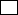 Q2 - The coffee was .... to drink so I left it for a minute to cool.hot enough             too hotQ3 - The room wasn't ....... so I turned the heating on.hot enough             too hotQ4 - I didn't buy the jacket because it was ........big enough             too bigQ5 - The shoes were ..... so I didn't buy them.small enough         too bigQ6 - It was ....... to pick up.too heavy               heavy enoughQ7 - I didn't get it because it was .......too expensive        expensive enoughQ8 - It was ...... to carry.heavy enough       too heavyQ9 - There wasn't ....... to finish so I didn't finish.enough time          too much timeQ10 - She can't sleep because she drinks ......... coffee.enough                 too muchQ11 - I put a scarf on because it was .......cold enough        too coldQ12 - This town isn't ....... for both of us.big enough           too bigQ13 - He isn't ....... to go back to work yet.well enough         too wellQ14 - I don't think the exam is ......... for me to have a good chance of passing.easy enough        too difficultQ15 - This room isn't ........ for all the guests; we'll have to get a bigger one.big enough          too big